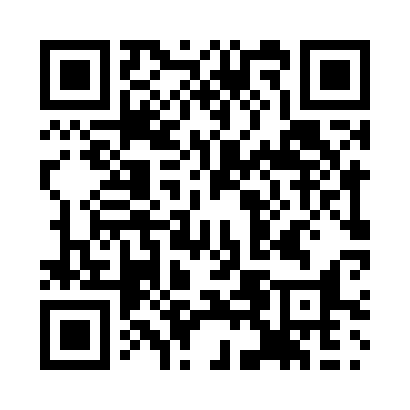 Prayer times for Ambrus, SloveniaWed 1 May 2024 - Fri 31 May 2024High Latitude Method: Angle Based RulePrayer Calculation Method: Muslim World LeagueAsar Calculation Method: HanafiPrayer times provided by https://www.salahtimes.comDateDayFajrSunriseDhuhrAsrMaghribIsha1Wed3:475:4812:585:598:0910:012Thu3:455:4612:586:008:1010:033Fri3:425:4512:586:008:1110:054Sat3:405:4312:576:018:1310:075Sun3:385:4212:576:028:1410:096Mon3:365:4012:576:038:1510:117Tue3:335:3912:576:038:1610:138Wed3:315:3812:576:048:1810:169Thu3:295:3612:576:058:1910:1810Fri3:275:3512:576:068:2010:2011Sat3:245:3412:576:068:2110:2212Sun3:225:3212:576:078:2210:2413Mon3:205:3112:576:088:2410:2614Tue3:185:3012:576:088:2510:2815Wed3:165:2912:576:098:2610:3016Thu3:145:2812:576:108:2710:3217Fri3:115:2612:576:118:2810:3418Sat3:095:2512:576:118:3010:3619Sun3:075:2412:576:128:3110:3820Mon3:055:2312:576:138:3210:4021Tue3:035:2212:576:138:3310:4222Wed3:015:2112:576:148:3410:4423Thu2:595:2112:586:158:3510:4624Fri2:575:2012:586:158:3610:4825Sat2:565:1912:586:168:3710:5026Sun2:545:1812:586:168:3810:5127Mon2:525:1712:586:178:3910:5328Tue2:505:1712:586:188:4010:5529Wed2:485:1612:586:188:4110:5730Thu2:475:1512:586:198:4210:5931Fri2:455:1512:596:198:4311:00